Практическая работа № 3Тема: КРУЧЕНИЕЦель работы: научиться проводить расчеты валов на прочность при кручении.ЗАДАНИЕ. Для стального вала (рис. 1) построить эпюру крутящих моментов; определить диаметр вала на каждом участке по условию прочности. Данные для различных вариантов указаны в табл. 1.Мощность на зубчатых колесах принять Р2 = 0,5Р1; Р3 = 0,З Р1; Р4 = 0,2 Р1;   = 30 МПаУказание. Полученное расчетное значение диаметра (в мм) округлить до ближайшего большего числа, оканчивающегося на 0, 2, 5, 8. 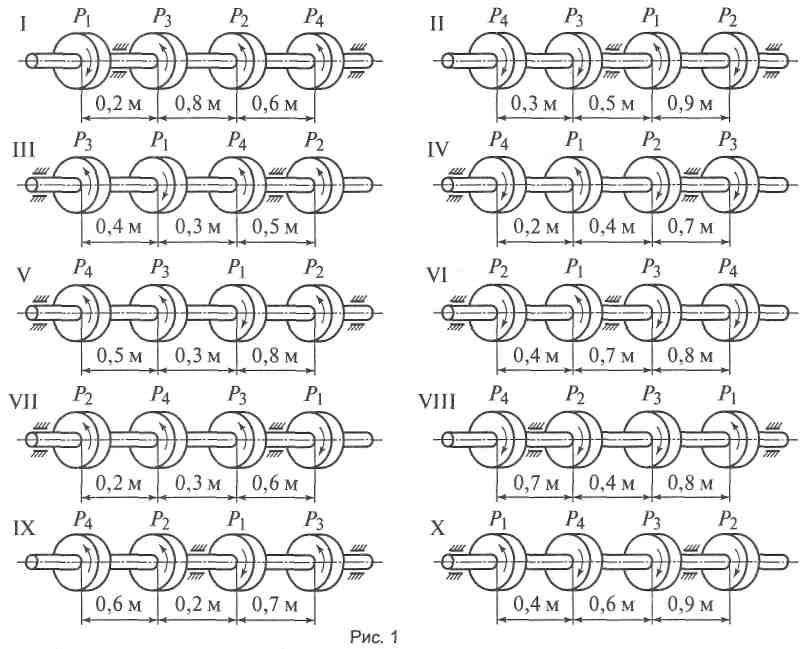 Таблица  1МЕТОДИЧЕСКИЕ УКАЗАНИЯКручением называют такой вид нагружения бруса, при котором в его поперечных сечениях возникает только один силовой фактор — крутящий момент Мкр.Крутящий момент Мкр в произвольном поперечном сечении бруса равен алгебраической сумме моментов, действующих на отсеченную часть бруса.Крутящий момент считается положительным по часовой стрелке и отрицательным — против часовой стрелки (рис. 2).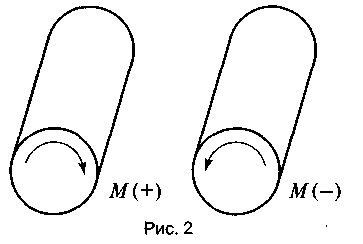 Условие прости при кручении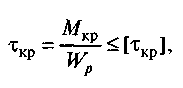 где Wp — полярный момент сопротивления сечения, [ткр] — допускаемое касательное напряжение.Крутящий момент определяется по формуле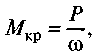 где Р — мощность, со — угловая скорость.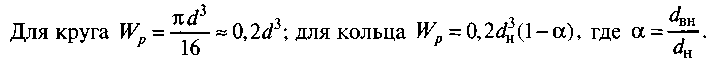 Последовательность решения задачи.1. Определить по заданным значениям мощностей вращающие моменты2. Определить крутящие моменты3. Построить эпюру крутящих моментов4. Определить диаметры каждого участка по условию прочности при крученииВариантыСхемана рис. 1, рад/сР1 кВтВариантыСхема на рис. 1, рад/сР1 кВт1, 11,21I24126, 16,26VI60302, 12,22II48187, 17, 27VII36223, 13,23III30208, 18,28VIII50264, 14, 24IV40149, 19,29IX28105, 15,25V256010,20,30X6216